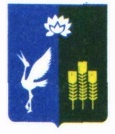 МУНИЦИПАЛЬНЫЙ КОМИТЕТПРОХОРСКОГО СЕЛЬСКОГО ПОСЕЛЕНИЯСПАССКОГО МУНИЦИПАЛЬНОГО РАЙОНАПРИМОРСКОГО КРАЯРЕШЕНИЕ                  
    30 сентября 2021 года                          с.Прохоры                                               № 28О внесении изменений в решение муниципального комитета Прохорского сельского поселения от 22.12.2020 № 11 «О бюджете Прохорского сельского поселения на 2021 год и плановый период 2022 и 2023 годов».На основании Бюджетного кодекса Российской Федерации, Федерального закона Российской Федерации от 6 октября 2003 года № 131-ФЗ «Об общих принципах организации местного самоуправления в Российской Федерации», Устава Прохорского сельского поселения, муниципальный комитет Прохорского сельского поселения РЕШИЛ:Внести в решение муниципального комитета Прохорского сельского поселения от 22 декабря 2020 года № 11 «О бюджете Прохорского сельского поселения на 2021 год и плановый период 2022 и 2023 годов» следующие изменения:Статью 8 пункт 2 Решения изложить в новой редакции: В 2021 году проиндексировать:2.1 размеры ежемесячного денежного вознаграждения лиц, замещающих муниципальные должности Прохорского сельского поселения;2.2 размеры окладов месячного денежного содержания по должностям муниципальной службы Прохорского сельского поселения 2.3 окладов, установленных работникам муниципальных учреждений по отраслевой системе оплаты трудаПриложение 10 изложить в редакции приложения 1 к настоящему решению.Приложение 12 изложить в редакции приложения 2 к настоящему решению.Настоящее решение вступает в силу с момента официального опубликования в официальном печатном издании средства массовой информации Прохорского сельского поселения.Глава Прохорского сельского поселения                                     В.В.Кобзарь Приложение № 1 к Решению муниципального комитета Прохорского сельского поселения от 30 сентября № 28Приложение № 10 к Решению муниципального комитета Прохорского сельского поселения  от 22 декабря 2020 № 11Объем и распределение бюджетных ассигнований бюджета Прохорского сельского поселения по разделам, подразделам, целевым статьям (муниципальным программам и непрограммным направлениям деятельности), группам (группам и подгруппам) видов расходов и (или) по целевым статьям (муниципальным программам и непрограммным направлениям деятельности), группам (группам и подгруппам) видов расходов классификации расходов бюджетов на 2021 год(рублей)Приложение № 2 к Решению муниципального комитета Прохорского сельского поселения от 30 сентября  № 28Приложение № 12 к Решению муниципального комитета Прохорского сельского поселения от 22 декабря 2020 № 11Ведомственная структура расходов бюджета Прохорского сельского поселения на 2021 год( рублей)НаименованиеКод разделаКод подразделаКод целевой статьиКод вида расходовСумма123456Администрация Прохорского сельского поселения0000000000000000010368931,93Общегосударственные вопросы010000000000000004094915,04Функционирование высшего должностного лица субъекта Российской Федерации и муниципального образования010200000000000001067547,04Непрограммные направления деятельности органов местного самоуправления010299000000000001067547,04Мероприятия непрограммных направлений деятельности органов местного самоуправления010299900000000001067547,04Глава муниципального образования010299999210200001067547,04Расходы на выплаты персоналу в целях обеспечения выполнения функций государственными (муниципальными) органами, казенными учреждениями, органами управления государственными внебюджетными фондами010299999210201001067547,04Функционирование законодательных (представительных) органов государственной власти и представительных органов муниципальных образований01030000000000000120000,00Непрограммные направления деятельности органов местного самоуправленияМероприятия непрограммных направлений деятельности органов местного самоуправления01039900000000000120000,00Депутаты представительного органа муниципального образования01039999921030000120000,00Расходы на выплаты персоналу в целях обеспечения выполнения функций государственными (муниципальными) органами, казенными учреждениями, органами управления государственными внебюджетными фондами01039999921030100120000,00Функционирование Правительства Российской Федерации, высших исполнительных органов государственной власти субъектов Российской Федерации, местных администраций010400000000000002705669,00Непрограммные направления деятельности органов местного самоуправления010499000000000002705669,00Мероприятия непрограммных направлений деятельности органов местного самоуправления010499900000000002705669,00Руководство и управление в сфере установленных функций органов местного самоуправления010499999210400002705669,00Расходы на выплаты персоналу в целях обеспечения выполнения функций государственными (муниципальными) органами, казенными учреждениями, органами управления государственными внебюджетными фондами010499999210401002484713,00Закупка товаров, работ и услуг для государственных (муниципальных) нужд01049999921040200219044,00Уплата налогов и сборов010499999210408001912,00Обеспечение деятельности финансовых, налоговых и таможенных органов и органов финансового (финансово-бюджетного) надзора0106000000000000065655,00Непрограммные направления деятельности органов местного самоуправления0106990000000000065655,00Мероприятия непрограммных направлений деятельности органов местного самоуправления0106999000000000065655,00Межбюджетные трансферты бюджетам муниципальных районов из бюджетов поселений на осуществление переданных полномочий0106999994002000065655,00Межбюджетные трансферты0106999994002050065655,00Резервные фонды0111000000000000010000,00Непрограммные направления деятельности органов местного самоуправления0111990000000000010000,00Мероприятия непрограммных направлений деятельности органов местного самоуправления0111999000000000010000,00Резервные фонды администрации Прохорского сельского поселения0111999992111000010000,00Иные бюджетные ассигнования0111999992111080010000,00Другие общегосударственные вопросы01130000000000000178804,56Муниципальная целевая Программа «Противодействие коррупции в Прохорском сельском поселении на 2019-2021 г.г.» 0113030000000000012000,00Мероприятие: «Противодействие коррупции»0113030010000000012000,00Разработка и размещение социальной рекламы антикоррупционной направленности0113030014001000012000,00Закупка товаров, работ и услуг для государственных (муниципальных) нужд0113030014001020012000,00Непрограммные направления деятельности органов местного самоуправления01139900000000000166804,56Мероприятия непрограммных направлений деятельности органов местного самоуправления01139990000000000166804,56Реализация государственных функций, связанных с общегосударственным управлением01139999921130000161804,56Закупка товаров, работ и услуг для государственных (муниципальных) нужд01139999921130200160000,00Уплата иных платежей01011399999211308001804,56Информационное освещение деятельности ОМСУ в средствах массовой информации011399999211400005000,00Закупка товаров, работ и услуг для государственных (муниципальных) нужд011399999211402005000,00Национальная оборона02000000000000000166790,00Мобилизационная и вневойсковая подготовка02030000000000000166790,00Непрограммные направления деятельности органов местного самоуправления02039900000000000166790,00Мероприятия непрограммных направлений деятельности органов государственной власти0203999000000000016679000Осуществление первичного воинского учета на территориях, где отсутствуют военные комиссариаты02039999951180000166790,00Расходы на выплаты персоналу в целях обеспечения выполнения функций государственными (муниципальными) органами, казенными учреждениями, органами управления государственными внебюджетными фондами02039999951180100166790,00Национальная безопасность и правоохранительная деятельность0300000000000000020000,00Зашита населения и территории от чрезвычайных ситуаций природного и техногенного характера, гражданская оборона0309000000000000020000,00Непрограммные направления деятельности органов местного самоуправления0309990000000000020000,00Мероприятия непрограммных направлений деятельности органов местного самоуправления0309999000000000020000,00Мероприятия по предупреждению и ликвидации чрезвычайных ситуаций и стихийных бедствий0309999993309000020000,00Закупка товаров, работ и услуг для государственных (муниципальных) нужд0309999993309020020000,0Национальная экономика040900000000000001611235,57Дорожное хозяйство (дорожные фонды)040900000000000001611235,57Непрограммные направления деятельности органов местного самоуправления040999000000000001611235,57Мероприятия непрограммных направлений деятельности040999900000000001611235,57Межбюджетные трансферты бюджетам поселений из бюджета муниципального района на осуществление части полномочий по решению вопросов местного значения в соответствии с заключенными соглашениями040999999400300001611235,57Закупка товаров, работ и услуг для государственных (муниципальных) нужд040999999400302001611235,57Жилищно-коммунальное хозяйство050000000000000003342150,00Благоустройство050300000000000003342150,00Муниципальная целевая программа «Обеспечение пожарной безопасности на территории Прохорского сельского поселения на 2019-2021 годы»05030200000000000189150,00Мероприятия по «Защите жизни и здоровья населения Прохорского сельского поселения, обеспечение надлежащего состояния источников противопожарного водоснабжения»05030200100000000189150,00Проведение мероприятий по первичным мерам пожарной безопасности05030200120010000189150,00Закупка товаров, работ и услуг для государственных (муниципальных) нужд05030200120010200189150,00Непрограммные направления деятельности органов местного самоуправления05039900000000000122696,96Мероприятия непрограммных направлений деятельности05039990000000000122696,96Мероприятия по благоустройству территорий05039999960040000122696,96Закупка товаров, работ и услуг для государственных (муниципальных) нужд05039999960040200122696,96Муниципальная программа «Формирование современной городской среды в Прохорском сельском поселении на 2020-2027 годы»050310000000000003030303,04Подпрограмма № 2 «Благоустройство территорий Прохорского сельского поселения на 2020-2027 годы»050310100000000003030303,04Основное мероприятие «Благоустройство территории Прохорского сельского поселения»050310101000000003030303,04Работы по благоустройству территорий (в рамках софинансирования за счет средств местного бюджета)0503101016004000030303,04Закупка товаров, работ и услуг для государственных (муниципальных) нужд0503101016004020030303,04Благоустройство территорий, детских и спортивных площадок (за счет субсидий из краевого бюджета)050310101926100003000000,00Закупка товаров, работ и услуг для государственных (муниципальных) нужд050310101926102003000000,00Культура, кинематография080000000000000008834920,45Культура080100000000000008834920,45Непрограммные направления деятельности органов местного самоуправления080199000000000005936647,72Мероприятия непрограммных направлений деятельности органов местного самоуправления080199900000000005936647,72Расходы на выплаты персоналу в целях обеспечения выполнения функций государственными (муниципальными) органами, казенными учреждениями, органами управления государственными внебюджетными фондами080199999144000005936647,72Расходы на обеспечение деятельности подведомственных учреждений080199999144000005936647,72Расходы на выплаты персоналу в целях обеспечения выполнения функций государственными (муниципальными) органами, казенными учреждениями, органами управления государственными внебюджетными фондами080199999144001002308746,29Закупка товаров, работ и услуг для государственных (муниципальных) нужд080199999144002003582781,43Уплата налогов, сборов и иных платежей0801999991440080045120,00Муниципальная программа «Развитие культуры на территории Прохорского сельского поселения Спасского муниципального района на 2019-2023 годы».080108000000000003486300,00Основное мероприятие "Обеспечение деятельности муниципальных учреждений культуры"080108001000000002898272,73Основное мероприятие: «Организация и проведение культурно-массовых мероприятий на территории Прохорского сельского поселения»080108001600100000,00Закупка товаров, работ и услуг для государственных (муниципальных) нужд080108001600102000,00Основное мероприятие: «Оплата услуг по разработке проектно-сметной документации на капитальный ремонт учреждений культуры».08010800160020000140000,00Закупка товаров, работ и услуг для государственных (муниципальных) нужд08010800160020200140000,00Основное мероприятие: «Строительство, реконструкция, ремонт объектов культуры Прохорского сельского поселения»0801080016004000055000,00Закупка товаров, работ и услуг для государственных (муниципальных) нужд0801080016004020055000,00Основное мероприятие: «Обеспечение развития и укрепления материально – технической базы домов культуры Прохорского сельского поселения» 080108001R46700002703272,73Основное мероприятие: «Обеспечение развития и укрепления материально – технической базы домов культуры Прохорского сельского поселения» (за счет средств местного бюджета)080108001R46702003272,73Основное мероприятие: «Обеспечение развития и укрепления материально – технической базы домов культуры Прохорского сельского поселения» (за счет субсидий из краевого бюджета)080108001R46702002700000,00Итого:18122771,62Наименованиеглавного распорядителясредствКоды классификации расходов бюджетаКоды классификации расходов бюджетаКоды классификации расходов бюджетаКоды классификации расходов бюджетаСуммаСуммабюджета  Прохорского бюджета  Прохорского в том числе средства выше- стоящих бюдже- товсельскогоКод главногов том числе средства выше- стоящих бюдже- товпоселенияраспорядитев том числе средства выше- стоящих бюдже- товразделов,ля средств бюджетаРазделПод- разделЦелевая статьяВид расход овВсегов том числе средства выше- стоящих бюдже- товподразделов,в том числе средства выше- стоящих бюдже- товцелевых статей ив том числе средства выше- стоящих бюдже- товвидов расходовв том числе средства выше- стоящих бюдже- тов12345678Администрация Прохорского сельского поселения9760000000000000000010368931,93Общегосударственные вопросы976010000000000000004094915,04Функционирование высшего должностного лица субъекта Российской Федерации и муниципального образования976010200000000000001067547,04Непрограммные направления деятельности органов местного самоуправления976010299000000000001067547,04Мероприятия непрограммных направлений деятельности органов местного самоуправления976010299900000000001067547,04Глава муниципального образования976010299999210200001067547,04Расходы на выплаты персоналу в целях обеспечения выполнения функций государственными (муниципальными) органами, казенными учреждениями, органами управления государственными внебюджетными фондами976010299999210201001067547,04Функционирование законодательных (представительных) органов государственной власти и представительных органов муниципальных образований97601030000000000000120000,00Непрограммные направления деятельности органов местного самоуправленияМероприятия непрограммных направлений деятельности органов местного самоуправления97601039900000000000120000,00Депутаты представительного органа муниципального образования97601039999921030000120000,00Расходы на выплаты персоналу в целях обеспечения выполнения функций государственными (муниципальными) органами, казенными учреждениями, органами управления государственными внебюджетными фондами97601039999921030100120000,00Функционирование Правительства Российской Федерации, высших исполнительных органов государственной власти субъектов Российской Федерации, местных администраций976010400000000000002705669,00Непрограммные направления деятельности органов местного самоуправления976010499000000000002705669,00Мероприятия непрограммных направлений деятельности органов местного самоуправления976010499900000000002705669,00Руководство и управление в сфере установленных функций органов местного самоуправления976010499999210400002705669,00Расходы на выплаты персоналу в целях обеспечения выполнения функций государственными (муниципальными) органами, казенными учреждениями, органами управления государственными внебюджетными фондами976010499999210401002484713,00Закупка товаров, работ и услуг для государственных (муниципальных) нужд97601049999921040200219044,00Уплата налогов и сборов976010499999210408001912,00Обеспечение деятельности финансовых, налоговых и таможенных органов и органов финансового (финансово-бюджетного) надзора9760106000000000000065655,00Непрограммные направления деятельности органов местного самоуправления9760106990000000000065655,00Мероприятия непрограммных направлений деятельности органов местного самоуправления9760106999000000000065655,00Межбюджетные трансферты бюджетам муниципальных районов из бюджетов поселений на осуществление переданных полномочий9760106999994002000065655,00Межбюджетные трансферты9760106999994002050065655,00Резервные фонды9760111000000000000010000,00Непрограммные направления деятельности органов местного самоуправления9760111990000000000010000,00Мероприятия непрограммных направлений деятельности органов местного самоуправления9760111999000000000010000,00Резервные фонды администрации Прохорского сельского поселения9760111999992111000010000,00Иные бюджетные ассигнования9760111999992111080010000,00Другие общегосударственные вопросы97601130000000000000178804,56Муниципальная целевая Программа «Противодействие коррупции в Прохорском сельском поселении на 2019-2021 г.г.» 9760113030000000000012000,00Мероприятие: «Противодействие коррупции»9760113030010000000012000,00Разработка и размещение социальной рекламы антикоррупционной направленности9760113030014001000012000,00Закупка товаров, работ и услуг для государственных (муниципальных) нужд9760113030014001020012000,00Непрограммные направления деятельности органов местного самоуправления97601139900000000000166804,56Мероприятия непрограммных направлений деятельности органов местного самоуправления97601139990000000000165000,00Реализация государственных функций, связанных с общегосударственным управлением97601139999921130000161804,56Закупка товаров, работ и услуг для государственных (муниципальных) нужд97601139999921130200160000,00Уплата иных платежей976011399999211308001804,56Информационное освещение деятельности ОМСУ в средствах массовой информации976011399999211400005000,00Закупка товаров, работ и услуг для государственных (муниципальных) нужд976011399999211402005000,00Национальная оборона97602000000000000000166790,00166790,00Мобилизационная и вневойсковая подготовка97602030000000000000166790,00166790,00Непрограммные направления деятельности органов местного самоуправления97602039900000000000166790,00166790,00Мероприятия непрограммных направлений деятельности органов государственной власти97602039990000000000166790,00166790,00Осуществление первичного воинского учета на территориях, где отсутствуют военные комиссариаты97602039999951180000166790,00166790,00Расходы на выплаты персоналу в целях обеспечения выполнения функций государственными (муниципальными) органами, казенными учреждениями, органами управления государственными внебюджетными фондами97602039999951180100166790,00166790,00Национальная безопасность и правоохранительная деятельность9760300000000000000020000,00Зашита населения и территории от чрезвычайных ситуаций природного и техногенного характера, гражданская оборона9760309000000000000020000,00Непрограммные направления деятельности органов местного самоуправления9760309990000000000020000,00Мероприятия непрограммных направлений деятельности органов местного самоуправления9760309999000000000020000,00Мероприятия по предупреждению и ликвидации чрезвычайных ситуаций и стихийных бедствий9760309999993309000020000,00Закупка товаров, работ и услуг для государственных (муниципальных) нужд9760309999993309020020000,0Национальная экономика976040900000000000001611235,571611235,57Дорожное хозяйство (дорожные фонды)976040900000000000001611235,571611235,57Непрограммные направления деятельности органов местного самоуправления976040999000000000001611235,571611235,57Мероприятия непрограммных направлений деятельности976040999900000000001611235,571611235,57Межбюджетные трансферты бюджетам поселений из бюджета муниципального района на осуществление части полномочий по решению вопросов местного значения в соответствии с заключенными соглашениями976040999999400300001611235,571611235,57Закупка товаров, работ и услуг для государственных (муниципальных) нужд976040999999400302001611235,571611235,57Жилищно-коммунальное хозяйство97605000000000000000342150,00Благоустройство97605030000000000000342150,00Муниципальная целевая программа «Обеспечение пожарной безопасности на территории Прохорского сельского поселения на 2019-2021 годы»97605030200000000000189150,00Мероприятия по «Защите жизни и здоровья населения Прохорского сельского поселения, обеспечение надлежащего состояния источников противопожарного водоснабжения»97605030200100000000189150,00Проведение мероприятий по первичным мерам пожарной безопасности97605030200120010000189150,00Закупка товаров, работ и услуг для государственных (муниципальных) нужд97605030200120010200189150,00Непрограммные направления деятельности органов местного самоуправления97605039900000000000153000,00Мероприятия непрограммных направлений деятельности97605039990000000000153000,00Мероприятия по благоустройству территорий97605039999960040000153000,00Закупка товаров, работ и услуг для государственных (муниципальных) нужд97605039999960040200153000,00Муниципальная программа «Формирование современной городской среды в Прохорском сельском поселении на 2020-2027 годы»976050310000000000003030303,043000000,00Подпрограмма № 2 «Благоустройство территорий Прохорского сельского поселения на 2020-2027 годы»976050310100000000003030303,043000000,00Основное мероприятие «Благоустройство территории Прохорского сельского поселения»976050310101000000003030303,043000000,00Работы по благоустройству территорий (в рамках софинансирования за счет средств местного бюджета)9760503101016004000030303,04Закупка товаров, работ и услуг для государственных (муниципальных) нужд9760503101016004020030303,04Благоустройство территорий, детских и спортивных площадок (за счет субсидий из краевого бюджета)976050310101926100003000000,00Закупка товаров, работ и услуг для государственных (муниципальных) нужд976050310101926102003000000,00Культура, кинематография976080000000000000008834920,45Культура976080100000000000008834920,45Непрограммные направления деятельности органов местного самоуправления976080199000000000005936647,72Мероприятия непрограммных направлений деятельности органов местного самоуправления976080199900000000005936647,72Расходы на выплаты персоналу в целях обеспечения выполнения функций государственными (муниципальными) органами, казенными учреждениями, органами управления государственными внебюджетными фондами976080199999144000005936647,72Расходы на обеспечение деятельности подведомственных учреждений976080199999144000005936647,72Расходы на выплаты персоналу в целях обеспечения выполнения функций государственными (муниципальными) органами, казенными учреждениями, органами управления государственными внебюджетными фондами976080199999144001002308746,29Закупка товаров, работ и услуг для государственных (муниципальных) нужд976080199999144002003581781,43Уплата налогов, сборов и иных платежей9760801999991440080045120,00Муниципальная программа «Развитие культуры на территории Прохорского сельского поселения Спасского муниципального района на 2019-2023 годы».976080108000000000003486300,00Основное мероприятие "Обеспечение деятельности муниципальных учреждений культуры"976080108001000000003486300,00Основное мероприятие: «Организация и проведение культурно-массовых мероприятий на территории Прохорского сельского поселения»976080108001600100000,00Закупка товаров, работ и услуг для государственных (муниципальных) нужд976080108001600102000,00Основное мероприятие: «Оплата услуг по разработке проектно-сметной документации на капитальный ремонт учреждений культуры».97608010800160020000140000,00Закупка товаров, работ и услуг для государственных (муниципальных) нужд97608010800160020200140000,00Основное мероприятие: «Строительство, реконструкция, ремонт объектов культуры Прохорского сельского поселения»9760801080016004000055000,00Закупка товаров, работ и услуг для государственных (муниципальных) нужд9760801080016004020055000,00Основное мероприятие: «Обеспечение развития и укрепления материально – технической базы домов культуры Прохорского сельского поселения» 976080108001R46700002703272,732700000,00Основное мероприятие: «Обеспечение развития и укрепления материально – технической базы домов культуры Прохорского сельского поселения» (за счет средств местного бюджета)976080108001R46702003272,73Основное мероприятие: «Обеспечение развития и укрепления материально – технической базы домов культуры Прохорского сельского поселения» (за счет субсидий из краевого бюджета)976080108001R46702002700000,002700000,00Итого:18122771,627470975,57